Responsibilities ListGodPrayer Bible readingBible memorizationWorshipChurch attendanceHusbandIntimacyIntentional communicationIntention helpingDates GetawaysHobbiesDowntimePractical errandsChildren at HomeDevotionsReading aloudSchool transportationSchool activitiesHomeworkMusic lessonsMusic practiceBathingNapsChoresIntentional time with eachTechnologyFriendshipsChurch activitiesSports activitiesAdult ChildrenSee/talk with them intentionallyFamily dinners Family vacationsTrips to visit Helping in other waysGrandchildrenSee/talk with them intentionallyFamily dinners BabysitTrips to visitHomeMeal planningSweeping/MoppingVacuum ShowersToiletsDustingLaundry TidyingBathrooms Beds made Meal prep Grocery shoppingHousehold shoppingClothes shoppingYard workPool maintenancePet carePlanning/SchedulingOrganizingPaying billsEverything ElseMinistry/otherWorkBible StudySmall groupsVolunteer activitiesVisit/call extended familyMinistry commitmentsFriendshipsCommunity workEntertainmentSocial media timeMyselfSleep ExerciseHygieneHair & make upDye hairHobbies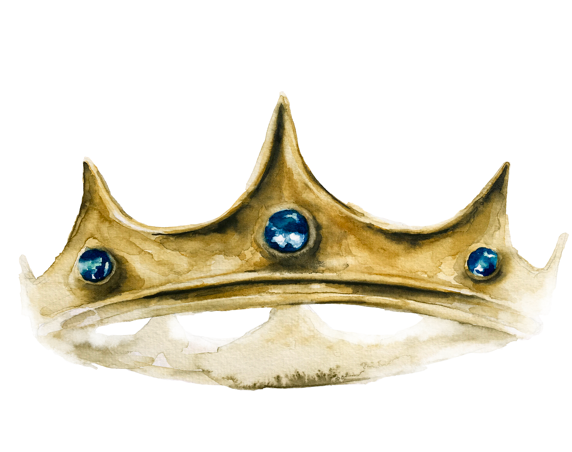 My Priorities and ResponsibilitiesGodHusbandChildren/GrandchildrenHomeEverything ElseYourself